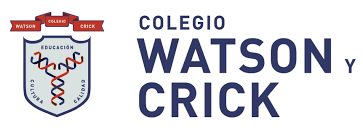 COLEGIO WATSON Y CRICKSECCIÓN SECUNDARIA CCT09PES0763RCICLO ESCOLAR 2023-2024TERCER PERIODO  CAMPO FORMATIVO: ÉTICA, NATURALEZA Y SOCIEDADES    PROYECTO DEL PERIODO “LA CULTURA MEXICANA DEL SIGLO XX”DESCRIPCIÓN DEL PROYECTOEl trabajo a realizar tiene varias posibilidades de acuerdo a los intereses del alumno. Este consiste en el análisis de elementos culturales de México en el siglo XX, los cuales pueden relacionarse con lo siguiente:CineMúsicaTelevisiónHistorietaFECHA DE ENTREGAJueves 30 de mayo de 2024, SIN EXCEPCIÓNINSTRUCCIONESEl trabajo deberé ser entregado SIN EXCEPCIÓN en hojas blancas a mano con letra legible. Deberá contar con una portada con los siguientes datos: nombre del alumno, grupo, fecha y título del proyecto. MÚSICALos alumnos deberán elegir un total de 10 canciones de cualquiera de los siguientes intérpretes y elaborar un análisis a partir de una serie de preguntas guía.Salvador FloresÓscar ChávezPedro InfanteAgustín LaraDe cada una de las canciones deberán anotar los siguientes datos:AutorAño de composiciónProductoraLetraPreguntas guía (realizarlas por cada canción): 1.- Elabora un glosario de las palabras que desconozcas de la letra de las canciones2.- ¿Cuál es la temática principal de la letra?3.- ¿A quien se encuentra dirigida?4.- ¿Qué tipo de sentimientos o críticas puedes observar en la misma?5.- ¿Qué tan comunes son actualmente las situaciones que trataba cada una de las letras?5.- ¿Cuál de las canciones te gustó más y por qué?ELABORA UNA CONCLUSIÓN GENERAL ACERCA DE LA IMPORTANCIA DE LA MÚSICA COMO FUENTE PARA CONOCER EL PASADOCINE:Deberán elegir dos películas de la época de oro del cine mexicano, las cuales deberán ser autorizadas por el profesor.En cada una de las películas analizadas, deberán anotar los datos generales de la misma:Poster o portada de la películaAñoDuraciónDirecciónFotografíaMúsicaProducciónRepartoPosteriormente, deberán elaborar análisis de las películas a través de la siguiente guía de preguntas:1.- Elabora una lista de los principales personajes de la película y una breve descripción de cada uno2.- Elabora una lista del tipo de relación que existe entre los distintos personajes3.- Elabora una lista de los lugares donde se desarrolla la historia4.- La película ¿Refleja una situación de la época o una situación de la época anterior? Argumenta tu respuesta5.- ¿La película se desarrolla en un contexto de riqueza o pobreza? Argumenta tu respuesta6.- Elabora un glosario con las palabras en desuso que hayas encontrado7.- Elabora una opinión general de lo que viste en la película8.- ¿Qué personaje fue el que más te gustó y por qué?ELABORA UNA CONCLUSIÓN GENERAL ACERCA DE LA IMPORTANCIA DEL CINE COMO FUENTE PARA CONOCER EL PASADOHISTORIETA:Leer cinco tomos completos de cualquiera de las siguientes historietas. Se subirán a Drive ya que no es posible conseguirlas de otro modoLa familia BurrónLos agachadosChanocEl trabajo que realizarán los alumnos al respecto consiste en un análisis detallado de las historietas a partir de la siguiente lista de preguntas guía1.- Elabora una lista de los principales personajes de la historia2.- Elabora una lista del tipo de relación que existe entre los distintos personajes3.- Elabora una lista de los lugares donde se desarrolla la historia4.- La historieta ¿Refleja una situación de la época o una situación de la época anterior? Argumenta tu respuesta5.- ¿La historieta se desarrolla en un contexto de riqueza o pobreza? Argumenta tu respuesta6.- Elabora un glosario con las palabras en desuso que hayas encontrado7.- Elabora una opinión general de lo que viste en la película8.- ¿Qué personaje fue el que más te gustó y por qué?9.- ¿Qué colores predominan en la historieta?10.- ¿Qué tipos de crítica social puedes observar en la historia? Señala al menos dos ejemplos de elloELABORA UNA CONCLUSIÓN GENERAL ACERCA DE LA IMPORTANCIA DE LA HISTORIETA COMO FUENTE PARA CONOCER EL PASADODada la dificultad de conseguirlas, resulta necesario que los alumnos traigan una memoria USB para que el docente les pueda pasar los archivos en formato PDFTELEVISIÓN:Se deberá realizar un análisis de sketches de comedia mexicanos de las décadas de 1960 a 1980 (seis en total), a partir de las siguientes preguntas. Dado que son pocos los alumnos interesados en elegir este tipo de contenido, se les hará llegar individualmente por medio de USB.1.- Elabora una lista de los principales personajes de la historia2.- Elabora una lista del tipo de relación que existe entre los distintos personajes3.- Elabora una lista de los lugares donde se desarrolla la historia. 4.- ¿Qué cosas pueden observarse que ya no existen en la actualidad?5.- Elabora una lista de al menos cinco situaciones que buscan provocar la risa del televidente (esto lo puedes hacer a partir de detectar los momentos en que se escuchan las risas grabadas)6.- Elabora una opinión general de lo que viste en los7.- ¿Qué sketch fue el que más te gustó y por qué?8.- ¿Qué partes de cada uno te resultaron graciosas y por qué?9.- ¿Qué diferencias notas con la forma en que hoy se realiza la comedia?10.- ¿Qué tipos de crítica social pudiste observar en la historia? Señala al menos dos ejemplosELABORA UNA CONCLUSIÓN GENERAL ACERCA DE LA IMPORTANCIA DE LA TELEVISIÓN COMO FUENTE PARA CONOCER EL PASADO